A Three-fold Theory of 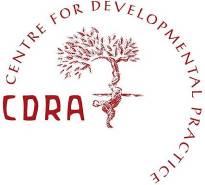 Social ChangeBy Doug Reeler, Community Development Resource Association“I would not give a fig for the simplicity on this side of complexity. But I would give my life for the simplicity on the other side.”Oliver Wendell Holmes
“Whosoever wishes to know about the world must learn about it in its particular details
Knowledge is not intelligence.
In searching for the truth be ready for the unexpected.
Change alone is unchanging.
The same road goes both up and down.
The beginning of a circle is also its end.
Not I, but the world says it: all is one.
And yet everything comes in season.”Heraklietos of Ephesos, 500 B.C

“My eyes already touch the sunny hill,
going far ahead of the road I have begun.
So we are grasped by what we cannot grasp;
it has its inner light, even from a distance.

and changes us, even if we do not reach it,
into something else, which, hardly sensing it,
we already are;
a gesture waves us on, answering our own wave...
but what we feel is the wind in our faces.”Rainer Maria RilkeEverything alive is in flux. People and organisations are constantly changing and yet they change in different ways. There are different kinds of change. If you manage change or lead change, then before trying to change things it might be important to know how things are already changing (even if you cannot easily see this) and to understand the nature of existing conditions of change.This article is a contribution to that understanding of the nature of change. For practitioners, leaders or agents of change it is comes from an adaptive practice that first observes and then works with the existing change impulses, resources and resistances, rather than imposing changes from above or outside that may or may not fit the circumstances or the will of those who are a part of the situation. It recognizes that agents of change often come into organisations and communities that have been developing long before they arrive and will continue to develop long after they have left. They cannot bring change and development, it is already there, however free or constrained. While they are there their task is to help to respectfully facilitate, support, unblock, or even provoke change from within, but hopefully always leave behind something healthier and more human.Three kinds of change are described here. We have called the three types of change a) emergent, b) transformative and c) projectable. These have been observed and described out of many years of work by practitioners of the CDRA, working with over a thousand organisations between us. Doubtless, there are more than three kinds of change, but these are the three that have come up again and again. They often exist simultaneously, side-by-side, in different parts of the organisation or community; usually one dominates at a particular time, but as with change, they too change into each other, moving in phases, each preparing the ground for the next. Let us look at the development of a typical organisation moving through these changes:Emergent change: A new organisation, or a new department in a larger organisation, begins in its pioneering phase, emerging experimentally as it finds its identity and purpose, learning its way into the future by doing, by creative trial-and-error, often running informally by unwritten rules, held together by the will and personality of its pioneer often in an intense and personal atmosphere. Transformative change: As with seedlings, growth of new organisations can be rapid, but at some point the organisation enters its first developmental crisis where the quantity and complexity of the work, and the number of staff, outgrow the capacity of the pioneer or the informal systems to effectively manage. Often the new generation of staff call for visible procedures, systems and policies, for accountable organisation, but this call is resisted by those who have been there since the early days, not least the pioneer who feels a threat to the power he or she has become used to and known for – “things worked so well like this in the past, we just have to get people on board”. But a transformation is required that enables a letting go of that informality, an unlearning of the unwritten rules, paving the way for a new regime. This letting go is not simply an instrumental process of installing new systems but about a transfer of power and a shift in culture. It meets resistance which must be faced before the new phase of change can take centre stage.Projectable change: The new regime, working in a new, more rational phase, is marked by a more visible and conscious projecting of visions and strategizing and planning the way to get there, enabled by visible, written systems and policies that support a new kind of work. Until the next developmental crisis requiring more transformation.Emergent change – “The road is made by walking.” “We do not grow absolutely, chronologically. We grow sometimes in one dimension, and not in another; unevenly. We grow partially. We are relative. We are mature in one realm, childish in another. The past, present, and future mingle and pull us backward, forward, or fix us in the present. We are made up of layers, cells, constellations.”Anais NinEmergent change describes the day-to-day unfolding of life, adaptive and uneven processes of unconscious and conscious learning from experience and the change that results from that. This applies to individuals, families, communities, organisations and societies adjusting to shifting realities, of trying to improve and enhance what they know and do, of building on what is there, step-by-step, uncertainly, but still learning and adapting, however well or badly.This is likely the most prevalent and enduring form of change existing in any living system. Whole books, under various notions of complex systems, chaos theory and emergence, have been written about this kind of change, describing how small accumulative changes at the margins can affect each other in barely noticeable ways and add up to significant systemic patterns and changes over time; how apparently chaotic systems are governed by deeper, complex social principles that defy easy understanding or manipulation, that confound the best-laid plans, where paths of cause and effect are elusive, caught in eddies of vicious and virtuous circles. Emergent change is paradoxical, where perceptions, feelings and intentions are as powerful as the facts they engage with.Emergent Change Practice - Action Learning as Core Process“The village is like a basket that has been broken and the pieces scattered. The pieces are still there but not everyone can see them. What has been broken can be rewoven slowly and gradually, but only by those who will take the time to stay close to the village people and build trust with them. I know for certain that this can be achieved, even though it must be done slowly and carefully. Eventually the village people are the weavers themselves and they carry the task forward further, further. The basket will be better than before, but first it must be something like the same.” Where there are less conscious emergent change conditions, the challenge of a developmental practice is to work slowly and carefully, helping people to make conscious their relationships, their stories, the consequences of what their choices, actions or inactions might be and what future possibilities they hold. It is a process to help people to understand their (possibly emerging) identities, to grow and deepen their knowledge of themselves, their self-confidence, their dignity and their relationships.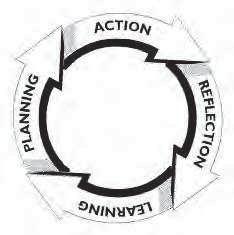 This kind of work can be approached in many ways. Successful practitioners working with emergent approaches very often help people to understand their own experiences, old and current, including their stories or biographies. Through such processes people are encouraged to surface and appreciate their tacit knowledge and resources and in so doing help them to enhance these, to learn their way forward, step-by-step.The conditions for more conscious emergent change flow most easily and can be productively worked with where internal and external relationships are formed and fairly steady, where issues of leadership and power are largely resolved or are not disruptive. This may well be after periods of change characterised by the other two types of change described below – an image of a fairly healthy social system consciously building on their strengths over time, with the potential to bring balanced change that benefits the whole.Good practitioners and leaders, intuitively work with both these conditions of emergent change when approaching or working with an individual, organisation or community. They spend time to connect with the life of the people, to learn about what is really happening, or moving, what is possible or not, what hidden resources or resourcefulness exists, what stumbling blocks exist. They ask questions and help to connect people to each other, to bring to light what people have and can build on, building relationship, community and trust and laying the basis for more conscious change and continuous learning from their own and their peers’ experience.There are countless strategies and methods used by practitioners or leaders for approaching emergent change. Many have the action-learning cycle at the core  – doing, observing, reflecting, learning, replanning before doing the next thing – in other words an approach that accompanies and seeks to enhance existing change processes and to surface potential through continual learning.Some of the more developed strategies and methods often associated with emergent approaches include participatory action research, asset-based learning or indigenous knowledge-based approaches, appreciative inquiry, coaching, mentoring etc.  Horizontal learning approaches (like community exchanges and other learning networks) are growing at the margins of thedevelopment sector and showing particular promise in cultivating collaborative learning relationships as a foundation for collaborative action in diverse circumstances. Many of the more effective contemporary social movements are founded on horizontal learning relationships and networks.Transformative Change – Through Crisis and Unlearning“The truth is that our finest moments are most likely to occur when we are feeling deeply uncomfortable, unhappy, or unfulfilled. For it is only in such moments, propelled by our discomfort, that we are likely to step out of our ruts and start searching for different ways or truer answers.”M. Scott PeckAt some stage in the development of all social beings it is typical for crisis or stuckness to develop. This may be the product of a natural process of inner development, for example the crisis of the adolescent when that complex interplay of hormones and awakening to the hard realities of growing up breaks out into all manner of physical, emotional and behavioural problems and issues. Another is the above example of a pioneering organisation growing beyond the limits of its informal structuring and relationships.Crises may also be the product of a social beings entering into tense or contradictory relationships with their world, prompted by shifts in external political, economic, cultural or environmental contexts. Crisis or stuckness sets the stage for transformative change. Unlike emergent change, which is characterised as a learning process, transformative change is more about unlearning, of freeing the social being from those relationships and identities, inner and outer, which underpin the crisis and hold back resolution and further healthy development.A crisis or stuckness can come in many forms and expressions with deep and complex histories and dynamics. They may be “hot” surfaced experiences of visible conflict or “cold” hidden stucknesses which cannot be easily seen or talked about.Left alone, crises do get unconsciously resolved over time, tragically or happily or somewhere in-between. But they can also be more consciously and proactively resolved through well led or facilitated transformative change processes.For practitioners, understanding existing transformative change processes or change conditions demands a surfacing of relationships and dynamics that are by their nature contested, denied or hidden and resistant to easy reading. This reading can take time, effort and require patience and an openness to sudden shifts of perspective as layers of the situation and its story are peeled away. The real needs for change very rarely reveal themselves upfront. When they are revealed they can provoke real resistance to change and require the people to let go deeply held aspects of their identity, both collective and individual.Transformative Change Practice - facilitating unlearning and the U-Process'Reformers mistakenly believe that change can be achieved through brute sanity' George Bernard ShawTransformative change processes are characterised not by learning, as in emergent change, but by processes of unlearning the deeper foundations of the crisis or stuckness, releasing the situation for new learning and possibly positive change.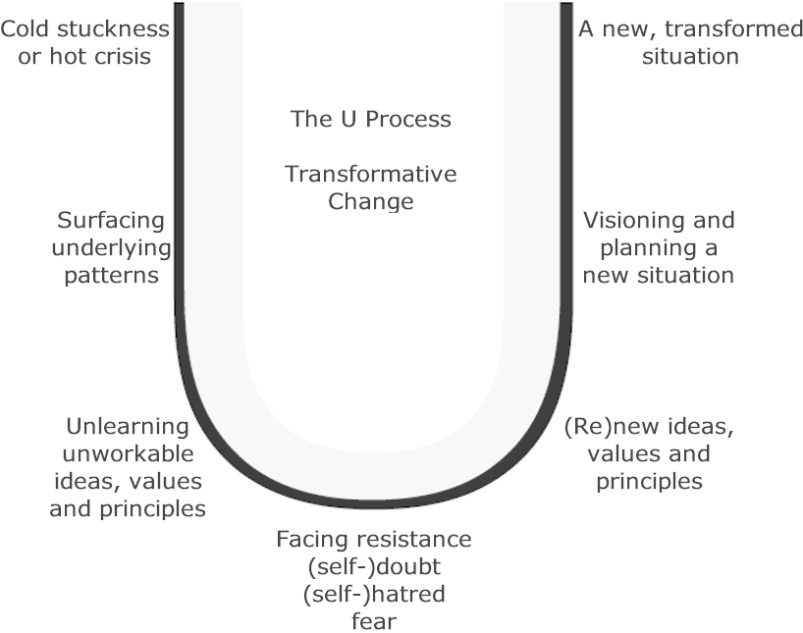 While conscious emergent change approaches are underpinned by the action learning cycle, transformative change approaches are underpinned by their own deep archetypes. One of these we call the U process of change.Working with transformative change can only begin once the crisis or stuckness is ripe for resolution – where there is sufficient initial will, in the people and their leaders, to consider dealing with the problem.A conscious approach using the U process will begin with the need for the crisis or stuckness to be surfaced and to be commonly understood by all involved or implicated.The practice here is of surfacing the hidden roots, revealing the repeated patterns of behaviour, culture,  habits  and  relationships that unconsciously govern the responses to the experience of crisis that people have.  Further work requires bringing to light the deeply hidden and no longer appropriate leading ideas, values, beliefs or principles governing people’s behaviours and habits – those that are real rather than the mere stated values and beliefs contained in the values statement.This is a process of re-examining and consciously facing what people have held to be true or important and choosing whether to change or not, of seeing the consequences of either. This practice, as described this far, is well-known in approaches that seek deeper “attitudinal change”. But there is another step, very often absent in theory and practice, where there is the need to deal with the will to change. The initial will must be there to consider change but finding the will to actually change is far more challenging.Often this means working with resistance to change, most commonly rooted in fear of what might be lost, of doubt or self-doubt, or of hatred, resentment or self-hatred, the painful residues of the crisis that need to be dealt with. A period or process of grieving what has to be let go of by those whose identities have been vested in the past may be required. Resistance to change stemming from these things needs to be surfaced and dealt with before any real or lasting change can ensue.Once resistance to change is faced and dealt with sufficiently and the will is freed, there is usually a release of energy, borne out of relief, that enables people to move on into a renewal process of re-founding their values and leading ideas, and then of imagining and implementing a different future – of resolving the future by creating a new situation on new foundations.  This may become a process of either emergent or projectable change, depending on the conditions which prevail.Projectable change – Working with a Plan“Without leaps of imagination, or dreaming, we lose the excitement of possibilities. Dreaming after all, is a form of planning.”Gloria SteinemHuman beings can identify and solve problems and imagine different possibilities, think themselves and their present stories into preferred futures, being able to project possible visions or outcomes and formulate conscious plans to bring about change towards these.As human beings (in or out of the development sector) we pursue projectable approaches to our own development, individually or collectively planning and undertaking projects, from small to large. Projectable approaches, through projects, tend to succeed where problems, needs and possibilities are more visible, under relatively stable conditions and relationships, which are not fraught with crisis or stuckness. Where the internal and external environments, especially the relationships, of a system are coherent, stable and predictable enough, and where unpredictable outcomes do not threaten desired results, then the conditions for projectable change arise and well-planned projects become possible.Two orientations where projectable change dominate:                                                                              One is characterised by a problem-based approach, essentially identifying problems and seeking a fix. A broken tap is identified and a fix found.  A problem-based approach works logically with plans from the present into the future.                                                                              Another is characterised by a creative approach of people imagining or visioning desired results, not as a direct solution but as a new situation in which old problems are less or no longer relevant – a leap of imagination into the future. For example, rather than fixing a broken water system, a new source of water may be created or accessed, rendering the broken one an irrelevant problem. A creative projectable change begins in the future with a vision, plans backwards to the present, devising stepping-stones to the desired results. The stepping stones may veer between being tightly planned or loosely described as the people discover their way, guided and motivated by the vision they have created.Of the three types and conditions of change, projectable change is possibly the easiest to read by practitioners and indeed by communities themselves. We can characterise the real work of working with projectable change as supporting planning and implementation. Projectable Change Practice - The Project-Cycle as Core Process“It doesn’t work to leap a twenty-foot chasm in two ten-foot jumps.” AnonymousProjects have an important place in development work. As the quote above suggests, we can and do sometimes need to leap into the future, to plan and implement more boldly and imaginatively. Conventional practice is dominated by a problem or needs-based Project approach. The relevance of the problem solution, the stability of change conditions and the strength and capacities of the people involved may enable such Projects to succeed.But all too often there is over-planning and enormous effort put into correcting deviations from the plan or justifying non-compliance with signed contracts. Under the best of conditions, given the difficulties of foreseeing consequences and unpredictable forces, large scale social change Projects are inherently risky and often require built-in monitoring and learning rhythms to succeed.The source of the Project – its real ownership – can have a great bearing on the appropriateness and success. Conventionally, Projects are conceptualised between practitioner and financier or donor and merely customised through participative processes with the “beneficiaries”. Essentially NGOs, or similar vehicles for Projects, make approaches to communities and a kind of shadow play begins.  A participatory survey or needs analysis is done and you can be sure that whatever is being offered happens to match the priority need of the community who knows from the beginning what it is they can access if they demonstrate their needs in the right way. The community will make it appear so, for how else can they attract support and who can blame them for being so resourceful? The development of this capacity of communities to play the field is often the most enduring impact of our interventions.Genuinely participative processes are possible using projectable change approaches. Consider this account of practice by Meas Nee, a Cambodian development practitioner, writing about working with rural communities:“All we do is aimed at helping people to begin to think for themselves again... Whatever action comes from their conversations about their problems, we support it. They are ones who plan and think and solve problems for themselves. An idea will come up and in a few weeks time it will come up again. After a time they are pushing us to join with them to do something about it. Often an idea that begins like this becomes a Project which many of the village people join.  So they move beyond numbness and a lot of options develop.I find that the bond between people is more important than rules suggested from outside. When a Project starts I like the members themselves to come up with rules and the committee to decide on only five or six. Later when there is a problem and a way is found to resolve it I like to ask, ‘Have we learned from this? Is there something else we can add to the way we run the Project?’The first thing is to make relationships, not to make Projects. The major goal of the redevelopment of the community is to help village people to regain dignity and unity.”The lesson here can be applied not only to marginalized rural communities but to any social or organisational change project.The real challenged posed here is the humanising of project approaches. Externally or top-down projects, however participative in their bringing, often have a hard technical edge and culture that alienate. Projects need to live in the culture and context of people themselves in order to engage their full will. Interconnecting the 3 Types of ChangeNo complex situation contains an exclusive set of change conditions or one particular kind of inherent change process – there are always complex configurations. But certain conditions do dominate and can be said to support or even precipitate one kind of change or impetus over another, to hold the centre of gravity of development processes.But one or other kind of change or change conditions can and do co-exist with and form a part of the more dominant processes of change. So, for example, a particular developing situation may be characterised as being in a dominant process of emergent change, yet in its parts there may be smaller sub-processes of transformative or projectable change.Though a particular kind of change may be dominant this will still be subject to the conditions and character of other change forces.  For example, a relatively stable community may feel united and confident enough to undertake a development Project but is uncertain of its relationships with local government. Under this uncertainty it might make sense for it to take the change Project forward carefully, with some sense of emergence, or to consider a succession of smaller Projects, rather than a grand Project for change, as relationships with local government stabilise. The same community may also find that some unseen crisis is surfaced through the Project work and have to pause to deal with it as transformative change.And of course, one dominant form of change paves the way for another to succeed it, asHeraklietos reminds us “...all is one. And yet everything comes in season.”For the practitioner this means that there is no simple reading of change processes and he or she will need to stay alive to the movement of change – a challenge to keep reading the situation and adjust practice accordingly.The Challenges of Reading ChangeAll faculties and great sensitivity must be brought to bear in attempting to read the changing processes of people. The ability of practitioners or leaders to develop trusting relationships is paramount to successful practices of reading change.  This allows people to take practitioners into their confidence, enabling them to see and hear what would otherwise be hidden.  Sadly, relationship-building tends to be viewed by many practitioners, especially those under pressure to deliver results, as quick introductions and prep work for the “real work” of  implementing Projects, rather than as a fundamental crucible for change.  The ability to work with biography and story is a strong alternative to simplistic analysing of cause and effect.  The craft here lies in facilitating and eliciting the true stories or biographies of a social being, its drama, direction and movement. This is key to reading and working with reality, to know both the roots of the situation, its inherent change processes and change conditions and thus its potential for change – both for the practitioner and the people themselves to grasp. Contained in story is the narrative whole, where experience – life – is reflected intact, to be seen intact and out of which grounded consciousness can be formed and transformed. Without a sense of story, understanding becomes piecemeal, disconnected, ungrounded and misleading. Stories help people to reveal their knowledge, to acknowledge their experience and wisdom, to see the resources and resourcefulness they have but may have been blind to.   In developmental work stories and their role in the telling of the past and present and of creating leading images of the future, can become powerful processes for community consciousness and transformation.	A Final WordChange cannot be engineered but can only be cultivated.  Seeds must be chosen whose fruits not only suit the taste of the eaters but also to suit the soil in which they are planted, the conditions for their fruition.  Processes of change, whether emergent, transformative or projectable, are already there, moving or latent, and must be read and worked with as natural processes inherent to the lives and cultures of people themselves.  This kind of orientation, applied respectfully and skilfully, may indeed yield the impact and sustainability that is so desperately sought.  Perhaps then our obsession with accountability may be allayed, not because we will have learnt how to better measure impact, but because we will have learnt to practise better, to read change more accurately and work with it more effectively.